Bewerbungsbogen (Online-Formular)Name vom Sportverein:Bewerbungsart:Personalien des/der Bewerber/in:Voraussetzung für die Auszeichnung ist eine herausragende ehrenamtliche Leistung in mindestens einem der letzten 2 Jahre von 2021 bis 2023. Die Ausschreibung richtet sich an Kinder- und Jugendtrainer*innen im Alter von 16 bis unter 27 Jahren (Geburtstag: 01.01.1996 bis 30.04.2006). Der Bewerbungsschluss ist der 28.02.2023. Name:			Geschlecht:		w		m	dGeburtsdatum:	Adresse:		E-Mail:			Verein:		Mitglied im Verein:	Profilbild:		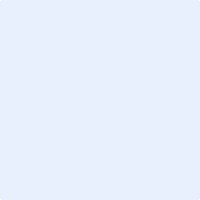 Kurzbeschreibung und besondere Merkmale des Vereins:(Jugendvorstand, Jugendabteilungen, Mitglieder, etc.)Allgemeine Informationen zum/r Bewerber/in:(u.a. Beruf, weitere Ehrenämter, Besonderheiten, etc.)Begründung zur Auszeichnung „Sportlerheld Kreis Viersen“:(vom Vorschlagenden / Eigenbewerber/in auszufüllen / Zur Anregung beachten Sie die Wertungskriterien. Gerne können Sie, wenn vorhanden, eine Projektbeschreibung, Zeitungsartikel, Bilder oder ähnliches des Projektes, des Engagements beifügen)